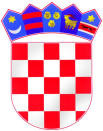 REPUBLIKA HRVATSKAOPĆINSKO IZBORNO POVJERENSTVO
OPĆINE PREKOKLASA: 013-03/20-01/28URBROJ: 2198/13-07/1-20-1Preko, 07. prosinca 2020. godine                    Na temelju članka 86. Zakona o lokalnim izborima („ Narodne novine broj: 144/12,121/16, 98/19 i 42/20 ) i čl. 40. Odluke o postupku izbora članova vijeća mjesnih odbora Općine Preko ( „ Službeni glasnik Općine Preko“ broj: 7/20) Općinsko izborno povjerenstvo Općine Preko utvrđuje rezultate glasovanja i objavljuje rezultate izbora održanih 06. prosinca 2020. godine za IZBOR  ČLANOVA VIJEĆA MJESNOG ODBORA UGLJANI. Općinsko izborno povjerenstvo Općine Preko utvrđuje da mjesni odbor Ugljan ima ukupno 1107 birača i da je glasovalo 46  birača, odnosno 4.16 % od čega je bilo 45 ili 97,83 % važećih listića, dok je nevažeći listić bio 1  ili 2,17 %.II. Kandidacijske  liste su dobile sljedeći broj glasova :HRVATSKA DEMOKRATSKA ZAJEDNICA- HDZ ............. 45III.U mjesnom odboru Ugljan pojedine kandidacijske liste dobile su mjesta kako slijedi:HRVATSKA DEMOKRATSKA ZAJEDNICA- HDZ       1.   Marino Mrva  Nino VidakovićDario IvanacMiroslav BakotaMirko BacaljaKarlo NovoselićEndi Ćuća                                                                Predsjednica Općinskog izbornog povjerenstva                                                                                      Kristina Gruber, v.r.